ЗВІТКЕРІВНИКА ЛІЦЕЮ № 303 СУСПІЛЬНО-ПРИРОДНИЧОГО ПРОФІЛЮЗА 2020-2021 НАВЧАЛЬНИЙ РІК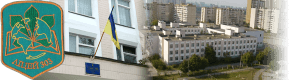 І. Загальна характеристика ліцеюАдреса:  м. Київ – 68, вул. М. Драгоманова, 9а; 			          телефон/факс:  (044) 564-91-19          телефон:            (044) 564-91-23          e-mail: lyceum303@gmail.comЛіцей № 303 суспільно-природничого профілю – заклад загальної середньої освіти І – ІІІ ступеню, заснований у 1992 році. У діяльності керується Конституцією України, законами України «Про освіту», «Про загальну середню освіту», іншими нормативними документами, Статутом ліцею	, затвердженим розпорядженням виконавчого органу Дарницької районної в місті Києві ради (Дарницька районна в місті Києві державна адміністрація) за № 798 від 04.07.2008 року.							На кінець 2020/21 н. р. в 56 класах навчалось 1755 учнів. 			Мова навчання – українська. 	Мови вивчення: англійська, німецька, російська.													Навчання організоване за Типовими державними освітніми програмами, 4Б клас навчається на нетиповою освітньою програмою «На крилах успіху» в межах Всеукраїнського експерименту «Дидактико-методичне забезпечення освітнього процесу».										1.2. Якісний склад педагогічного колективу:кандидатів педагогічних наук – 1;учителів вищої категорії  - 51;учителів першої категорії – 42;учителів другої категорії – 17;учителів спеціалістів – 11;учителів нагороджених:Заслужений працівник освіти України – 1;Знак «Василь Сухомлинський» - 2;Знак «Відмінник освіти України» - 12;Знак «Відмінник столичної освіти» - 3.ІІ. Завдання, над якими працював ліцейКеруючись Законами України «Про освіту», «Про повну загальну середню освіту», Концепцією Нової української школи та відповідно до Стратегії розвитку ліцею на 2022-2027 роки протягом поточного навчального року колектив працював над виконанням завдань, спрямованих підвищення якості освіти. Відповідно до перспективних цілей, викладених в Стратегії, розвиток ліцею був спрямований на особистісний розвиток, відкритість освітньої системи закладу, забезпечення академічної доброчесності учасниками освітнього процесу, протидії булінгу, удосконаленню системи самооцінювання роботи ліцею, якісну самоосвітню діяльність педагогів, що зумовлювали ефективність чинників, які вливають на якість освітнього процесу, зміст, форму і методи навчання й виховання, внутрішній моніторинг якості знань здобувачів освіти, якість надання освітніх послуг, прийняття управлінських рішень. 									Провідним аспектом діяльності ліцею є сприяння розвиткові здібностей дітей, забезпечення права  учням здобути    якісну освіту, сприяння самореалізації педагогів, створення умов для постійного професійного удосконалення, розбудова прийнятної корпоративної культури.Цінності ліцею:дитина, здобувач освітиучительдовіравідповідальністьпрофесіоналізм        Місія – відповідально доброчесно навчати,  сприяти розвиткові кожної дитиниВізія – ліцей як осередок актуальної якісної освіти, високої корпоративної культури, що перебуває у постійному розвитку, готовий до позитивних змін        Стратегічні цілі:•	забезпечення сприяння розвитку здобувачів освіти, їх громадянської відповідальності, культури•	розвиток ліцею як простору для цікавого, комфортного, якісного навчання•	здійснення переходу у методичних підходах від «передачі» знань до педагогічного супроводу •	реорганізація ліцею відповідно до законодавства та запитів суспільства•	налагодження роботи системи забезпечення якості освіти•	удосконалення освітнього середовища•	удосконалення роботи педагогів в межах власної освітньої платформи G –Suite for education для надання якісної освіти за різними  формами організації освітнього процесу  (денна, домашня(сімейна), педагогічний патронаж)•	створення умов для постійного саморозвитку, підвищення кваліфікації педагогів•	налагодження ділових стосунків, удосконалення комунікації «учитель – батьки» на засадах взаєморозуміння, поваги, ініціативи, співпраці•	удосконалення управлінських процесів ліцеюЩорічне самооцінювання якості освітньої діяльності здійснюється за напрямками, які визначені внутрішньою системою забезпечення якості освітньої діяльності та якості освіти на 2020-2021 навчальний рік, такими як:Освітнє середовище;Система оцінювання здобувачів освіти;Педагогічна діяльність педагогічних працівників;Управлінські процеси.За підсумками вивчення внутрішньої системи якості освітньої діяльності та самооцінювання протягом навчального року визначаємо достатній рівень освітньої діяльності.Встановлено, що більшість запланованих заходів виконано. Не вдалося забезпечити проведення масових заходів: концертів, деяких конференцій, участі у проведені предметних олімпіад, через карантинні обмеження, лекторіїв для батьків, виховних годин за участю всього класу в очному режимі через забезпечення дистанції між учасниками освітнього процесу, участі у спортивно-масових заходах.Під час розробки річного плану на наступний навчальний рік необхідно зробити акцент на організації он-лайн заходів, щорічному підвищенні кваліфікації педагогів, забезпеченні ресурсів для кожного педагога щодо можливості викладання уроків на єдиній платформі, посиленні контролю за якістю організації он-лайн уроків, особливо вчителів фізичної культури.Враховуючи перспективний план-графік реорганізації навчальних закладів до 2024 року, необхідно здійснити підготовчу роботу щодо внесення змін у статутні документи ліцею та оприлюднити інформацію про припинення набору здобувачів освіти до профільної школи (до 10-х класів) з 2022 року та внести зміни до стратегії розвитку освітнього закладу.Процедура самооцінювання у 2020-2021 навчальному році охоплює всі сфери, напрямки внутрішньої системи забезпечення якості освіти. Педагогічні працівники ознайомлені з процедурою оцінювання якості освітньої діяльності.Учасники освітнього процесу беруть участь у процедурі оцінювання якості освітньої діяльності через анкети, опитування, фокус-групи, контрольне оцінювання, тематичне оцінювання, порівняння навчальних досягнень річного оцінювання та ДПА (за можливістю), або результатами ЗНО. Якість оцінювання вивчається щомісячно з різних напрямків відповідно до плану роботи ліцею.Річний звіт про діяльність ліцею оприлюднюється в кінці навчального року протягом червня, фінансові звіти – 4 рази на рік за кварталами.Серед методів збору інформації є вивчення документації: документу про внутрішню систему забезпечення якості освіти, стратегію розвитку, річний план, план виховної роботи, протоколи засідань педагогічних рад, їх введення в дію та стан виконання, річний звіт про роботу ліцею тощо.Керівництво закладу постійно вивчає потреби учнів та працівників закладу, доводить до відома засновника запити для задоволення потреб закладу (останній у грудні 2020 року), відстежує їх реалізацію.Так, не в повному обсязі, наразі, вчителі забезпечені комп’ютерами для проведення он-лайн уроків: з 98 педагогів станом на травень 2021 року вчителі 1-4 класів забезпечені у повному обсязі 25 класів – 25 комп’ютерів (100%); вчителі 5-11 класів – 28 комп’ютерів на 43 вчителя (65%), вихователі ГПД – не забезпечені. Спрямовано до управління освіти заявку на матеріали, види робіт, підручники, документацію, канцтовари, мед. препарати тощо.Станом на травень 2021 року не виконано засновником заявки на термінові види робіт: утеплення фасаду, заміна батарей у повному обсязі, капітальний ремонт харчоблоку, каналізації басейну, заміна вікон над малою ванною басейну, що унеможливлює забезпечити комфортну температуру у приміщеннях взимку та не забезпечує безпеку перебування дітей у закладі.Бюджетний запит формується на підставі пропозицій від співробітників ліцею та батьківської громади.У зв’язку з недостатнім фінансуванням закладу матеріально-технічний стан ліцею на 60% відповідає поставленій меті реалізації стратегії. Методами збору цієї інформації є:спостереження за освітнім середовищем;реалізація річного плану;накази з основної діяльності, адміністративно-господарських питань; звернення до РУО, інвентарна книга;опитування батьків, працівників.Відповідно до критерію 4.2.1. керівництво закладу сприяє створенню психологічного комфортного середовища, яке забезпечує конструктивну взаємодію здобувачів освіти, їх батьків, педагогічних та інших працівників закладу освіти та взаємну довіру. Досягнення мети закладу напряму залежить від сприятливого мікроклімату та атмосфери довіри між учасниками освітнього процесу. Умовою створення атмосфери довіри є обґрунтованість і відкритість управлінських рішень, які визначаються у наказах, розпорядженнях, рекомендаціях, вказівках тощо, та озвучуються на нарадах, педагогічних радах, засіданнях учнівського самоврядування, спілкуваннях із батьками, реакції на звернення громадян, вирішення проблем, про які йдеться у зверненнях.Педагоги протягом року заохочувалися до участі у семінарах, спільних проєктах, роботі творчих груп.Керівництво закладу забезпечило доступ учасників освітнього процесу до спілкування з адміністрацією, педагогами за графіком прийому, у разі оголошення обмежень – через засоби комунікації, звернень.Усі звернення керівництво закладу розглядає вчасно та фіксує у журналі звернень громадян та звітує на засіданнях педради і реагує на звернення. До цієї роботи залучено практичних психологів та соціального педагога.На виконання критерію 4.2.2. відповідно до ст.. 30 Закону України «Про освіту» заклад освіти своєчасно оприлюднює інформацію про свою діяльність на сайті ліцею, РУО, дошках оголошень, у шкільній пресі на умовах відкритості, прозорості. Надається інформація про контингент, кошторис, навчальні плани, вільні місця, порядок зарахування до ліцею, фінансові звіти, звіти роботи ліцею, поточна діяльність закладу, статут, правила поведінки, територія обслуговування, кадровий склад тощо. Важливою метою для забезпечення психологічного клімату у ліцею стало формування атмосфери довіри на засадах відкритості, конструктивності, поваги до іншої людини, неформальності шляхом безпосереднього спілкування (оф-лайн), так і за допомогою електронних засобів комунікації (он-лайн).Стосунки з батьками учнів набули нового формату спілкування: через круглі столи, дискусії, тренінги тощо. Зустрічі з батьками набули індивідуального характеру, а не обговорення дитини на загал.Спілкування між учасниками освітнього процесу відбувається також через групи у соціальних мережах. При такому форматі спілкування наполягаємо на конструктивності та культурі спілкування, уникнення взаємних образ. З цією метою визначаються правила спілкування.У ліцеї створено сайт, в ньому – сторінка для батьків, існує дошка оголошень, інформаційні стенди тощо. Інформація на них оновлюється своєчасно. Про успіхи ліцеїстів, виконання планів, виховних заходів, здобутків у позашкільній діяльності оперативно інформує «Стрічка новин ліцею».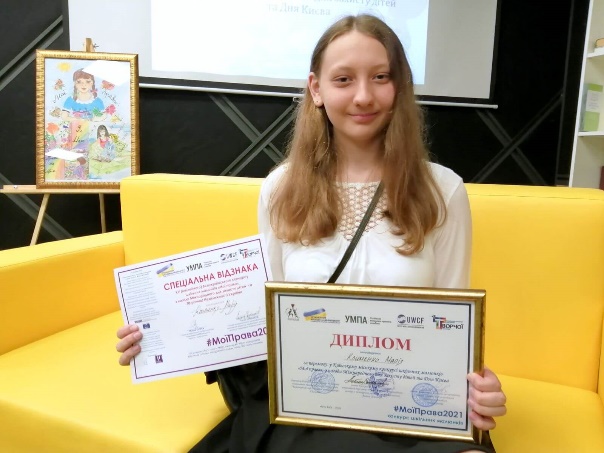                                      - команда переможців STEM –конкурсу.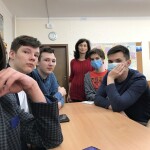    - найкраща в професії (учитель фізичної культури Андрущенко Оксана)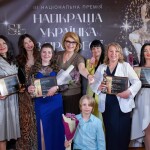 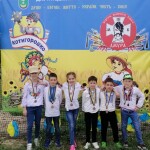 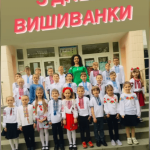 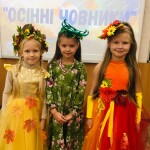 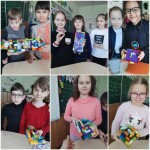 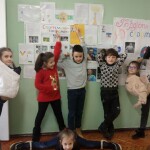 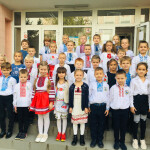 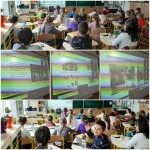 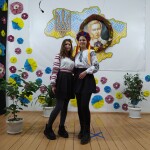 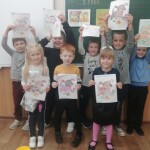   - переможець міського етапу з інформатики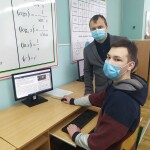 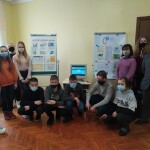 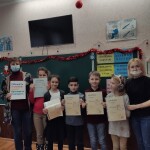 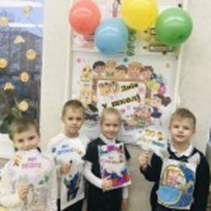 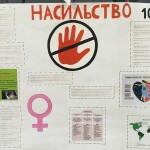 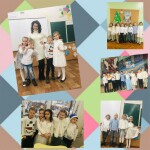 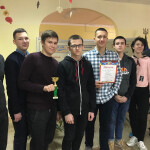 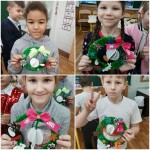 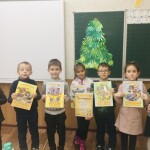 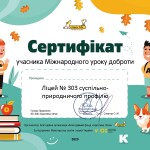 На виконання вимоги 4.3 «ефективність кадрової політики та забезпечення можливостей для професійного розвитку педагогічних працівників» одним із критеріїв є залучення кваліфікованих кадрів відповідно до штатного розпису та освітньої програми, закриття вакансій.Чинний Закон України «Про освіту» надає можливість залучати до роботи у ліцеї людину, яка має фахову освіту, але не має педагогічної. Згідно цього критерію призначили на роботу на посаді вчителя інформатики Козицьку Аліну Володимирівну строком на один рік з подальшим навчанням в університеті Грінченка. Кожні 5 років вчителі отримують можливість атестації після щорічного набуття 30 годин курсів підвищення кваліфікації.Аналіз кадрової політики у ліцеї свідчить про те, що згідно з штатним розписом набрано всіх спеціалістів для виконання освітніх програм. Всі предмети викладаються спеціалістами, які мають відповідний фах. Штат на 99% укомплектований працівниками відповідної кваліфікації, за винятком 1,5 ставки інструктора з фізичної культури у приміщенні басейну для проведення уроків плавання в 1-4 класах.Відповідно до критерію 4.3.1 керівництво закладу освіти мотивує педагогічних працівників до підвищення якості освітньої діяльності, саморозвитку, здійснення інноваційної діяльності через систему надбавок до заробітної плати, премій, поліпшення матеріально-технічної бази. Стимулювання професійної діяльності здійснюється і через моральні заохочення: проходження позачергової атестації, встановлення педагогічного звання, почесні відзнаки, відзначення грамотами, дипломами тощо, затверджених у правилах внутрішнього розпорядку ( ст. 143 Кодексу законів про працю України). У закладі функціонує Положення про премії, в якому визначені чіткі критерії стимулювання працівників, з визначеним підстав для матеріального стимулювання. Матеріальне стимулювання здійснюється в кінці кожного року, а моральне – не частіше 1 разу в 3 роки.Важливим чинником є професійне спілкування на методичних об’єднаннях, у творчих групах, засіданнях науково-методичної ради, самовдосконалення педагогів та керівних працівників.Відповідно до Постанови Кабінету Міністрів України «Про затвердження Положення про сертифікацію педагогічних працівників» від 27.12.2018 р. № 1190 вчителі початкової школи частково пройшли пілотну сертифікацію. Решта – взяли участь у плановій та позаплановій атестації, яка передбачена 1 раз у 5 років. У 2020 році всі, хто атестувався, мали 150 годин проходження курсів перепідготовки та більшість педагогів у 2021 році станом на травень 2021 р. мають 30 годин пройдених курсів. Вчитель сам може обрати прийнятний для себе темп проходження курсів протягом року. У ліцеї створено умови для заохочення колег до створення різноманітних методичних матеріалів з метою активізації роботи з професійного самовдосконалення колег на принципах академічної доброчесності, поваги до інтелектуальної праці вчителів, точні посилання на джерела, коректне цитування. Власний педагогічно-методичний доробок оприлюднюється на сайті ліцею, сторінках у соціальних мережах.Вчителі інформатики готують проєкти з учнями з веб-дизайну, інформаційних технологій тощо, та брали участь у міських он-лайн предметних олімпіадах з інформатики у 2020 році.На засіданнях методичного об’єднання, педагогічних радах адміністрація ліцею інформує вчителів про сучасні форми та методи професійного самовдосконалення, в тому числі залучено вчителів до роботи на Єдиній платформі Google meet, студії онлайн-освіти Ed Era тощо.Управлінська діяльність у ліцеї формується відповідно до ст. 15 Закону України «Про загальну середню освіту» та вивчається і контролюється система формування:відповідальних та чесних громадян, які здатні до свідомого суспільного вибору та спрямування своєї діяльності на користь іншим людям і суспільству;поваги до гідності, прав, свобод, законних інтересів людини і громадян; нетерпимості до приниження честі і гідності людини, фізичного або психічного насильства, а також дискримінації за будь-якою ознакою;патріотизму, поваги до державної мови та державних символів України, поваги та дбайливого ставлення до національних, історичних, культурних цінностей, нематеріальної спадщини українського народу, усвідомленого обов’язку захищати у разі потреби суверенітет і територіальну цілісність України, в тому числі на уроках «Захист України» та на заняттях гуртка «Захист Вітчизни», на уроках історії та правознавства, під час екскурсій до музеїв, читання патріотичних творів, участь у флешмобі «вишиванок» учнів початкової школи, флешмобі «Я – українець» тощо;усвідомлення потреби у дотриманні Конституції та Законів України, нетерпимості до їх порушення, проявів корупції та порушень академічної доброчесності;громадської культури та культури демократії, ухвалення спільних рішень радою закладу за участю учнівського самоврядування;культури і навичок здорового способу життя, екологічної культури та дбайливого ставлення до довкілля: участь у благоустрою ліцею, висадженні дерев та кущів, квітів, виготовлення годівничок для птахів на уроках технічної праці, участь у екологічних проєктах району та міста, організація та робота спортивних гуртків для учнів 1-4 класів з футболу, відділенням плавання у ластах «Дарниця – 303», організація уроків плавання для учнів 1-5 класів тощо;прагнення та утвердження довіри, взаєморозуміння, миру, злагоди між усіма народами, етнічними, національними, релігійними групами;почуття доброти, милосердя, толерантності, турботи, справедливості, шанобливого ставлення до сім’ї, відповідальності за свої дії. Учні разом з вчителями відвідують дитячі будинки, збирають одяг, солодощі, іграшки тощо;культура свободи та самодисципліни, відповідальності за своє життя. У ліцеї проведено виховні години про цінність життя кожної людини, про запобігання самоушкодженню, про дбайливе ставлення до себе та оточуючих, у тому числі додержання санітарно-гігієнічних вимог під час пандемії «Covid-19»;реалізації творчого потенціалу як невід’ємного складним становленням особистості через роботу гуртків, секцій, участі у творчих проєктах, конкурсах тощо.Вимога 4.4. Організація освітнього процесу на засадах людиноцентризму, прийняття управлінських рішень на основі конструктивної співпраці учасників освітнього процесу, взаємозв’язку з місцевою громадою реалізується за критерієм 4.4.1.Дотримуються права та виконуються обов’язки учасниками освітнього процесу з метою організації безпечного і комфортного освітнього середовища. Відповідно до ст.. 53-55 Закону України «Про освіту» норми закону сформульовані у статуті ліцею, правилах внутрішнього розпорядку, стратегії розвитку закладу, освітніх програмах, правилах поведінки для учнів.Ця інформація постійно доноситься до учасників освітнього процесу через шкільну пресу, стенди, наради, педагогічні ради, збори трудового колективу, ради ліцею. Освітня програма формувалась за результатами опитування батьків та учнів щодо їх потреб та профілізації ліцею.У ліцеї є години прийому громадян, які забезпечують особисте спілкування керівника із заявниками.У повсякденній роботі відбувається щоденна комунікація керівника із заступниками. З метою визначення напрямків роботи, форм контролю на оперативних нарадах вивчаються думки та пропозиції педагогічних працівників, які безпосередньо втілюють у життя управлінські рішення, обговорення яких відбуваються щовівторка з педагогами 5-11 класів та щосереди з пед.працівниками 1-4 класів.Періодично, відповідно до плану роботи, проводяться педагогічні ради, збори трудового колективу, наради з методичних питань, опитування тощо. Думку учнів та їх пропозиції дізнаємося через особисте спілкування, опитування, на засіданнях учнівського самоврядування.Найбільш якісне спілкування з батьками відбувається під час особистих зустрічей з батьками. Пропозиції здобувачів освіти та батьків враховуються адміністрацією після розгляду на нарадах.Керівництво закладу створює умови для розвитку громадського самоврядування на засадах педагогіки партнерства між усіма учасниками освітнього процесу. У ліцеї функціонує рада, рада батьків, піклувальна рада, учнівське самоврядування відповідно до ст.. 28 Закону України «Про освіту» для вирішення питань організації та забезпечення освітнього процесу в закладі освіти, захисту прав та інтересів її учасників, їх участі у громадському нагляді (контролі) та в управлінні ліцеєм. Принципи громадського самоврядування сформульовані у ч. 8 ст. 70 Закону України «Про освіту»:пріоритет прав і свобод людини і громадян;верховенство права;взаємна повага та партнерство;репрезентативність органів громадського самоврядування, громадських об’єднань;обов’язковість розгляду пропозицій сторін.Адміністрація закладу залучала громадське самоврядування до розробки «Правил поведінки для учнів», Правил внутрішнього розпорядку, Положення про академічну доброчесність.Загальношкільна конференція закладу відбувається 1 раз на рік до початку нового навчального року, рада закладу – не рідше 6 разів на рік. Успішним прикладом реалізації пропозицій учасників освітнього процесу є сайт ліцею, на якому висвітлюються всі події життя ліцею, оприлюднюється публічна інформація, надаються корисні посилання, а також здійснюються відповіді на запитання.Підтримка ініціатив, задля сталого розвитку ліцею, відповідно до критерію 4.4.4 здійснюється через постійно діючі канали зв’язку: адміністративну групу педагогів, групу батьків, групи учнів.Ліцеїсти беруть активну участь у житті громади району: конкурси, фестивалі, он-лайн конференції тощо. Батьківська громада голосує за пропозиції до громадського бюджету з метою поліпшення умов для здобувачів освіти. Так, протягом 2020 року реалізовано у 2-х напрямках: сучасна актова зала та шкільне подвір’я. За критерієм 4.4.5 на початку навчального року затверджено режим роботи закладу, до якого в жовтні 2020 року внесено корективи у зв’язку із пандемією на «Covid-19». З урахуванням Регламенту та Постанови Кабінету Міністрів України № 42, 50 2020 р. та Постанови № 4 у квітні 2021 р. з урахуванням вікових особливостей учнів, вимог до дотримання дистанції було організовано дистанційне навчання, в тому числі і за змішаною формою. Для роботи дистанційно обрано різноманітні платформи та технології, затверджені педагогічною радою. Тривалість уроків та перерв є комфортною для дітей, що відповідає нормам часу проведення уроків за очною та дистанційною формами навчання.Відповідно до критерію 4.4.6 у закладі створено умови для реалізації індивідуальних освітніх траєкторій здобувачів освіти за сімейною формою навчання та патронатом.Концепція Нової української школи у Законі України «Про освіту» акцентує увагу на створенні освітніх траєкторій для кожної дитини, яка цього потребує, та реалізується через індивідуальний навчальний план відповідно до ст. 1 ч. 9 Закону України «Про освіту». У 2020-2021 н.р. задоволено 18 заяв на індивідуальну форму навчання.Відповідно до вимоги 4.5. Формування та забезпечення реалізації політики академічної доброчесності у ліцеї розроблено та затверджено Положення про академічну доброчесність відповідно до ч. 1 ст. 42 Закону України «Про освіту».Академічна доброчесність має принципове значення для формування у суспільстві поваги до закону, доброчесної поведінки стосовно результатів чужої інтелектуальної праці, справедливого оцінювання навчальних досягнень учнів.Академічна доброчесність передбачає: посилання на джерело інформації у разі використання ідей, розробок, тверджень, відомостей, дотримання норм законодавства про авторське право і суміжні права. Учням роз’яснюємо, що під час роботи над рефератами та проектами необхідно висловлювати свою особисту думку, щоб уникнути плагіату. На уроках учителі нагадують правила цитування, норми використання чужої інтелектуальної праці.Контроль за дотриманням академічної доброчесності здобувачами освіти – це унеможливлення списування під час контрольних робіт, дозованість завдань, виконання робіт батьками, а не учнями. Оцінювання знань повинні бути справедливим і прозорим.Положення про академічну доброчесність оприлюднено на сайті ліцею і є у відкритому доступі.Реалізація заходів щодо формування академічної доброчесності здійснюється через просвітницьку роботу, практичні заняття, використання під час проведення навчальних занять доступних дітям методів пошуку та коректного посилання на джерела, робота над критеріями оцінювання навчальних досягнень та їх застосування із включенням цих норм до планування роботи ліцею.Головним об’єктом контролю має бути додержання критеріїв оцінювання здобувачів освіти та реагування на виявлені факти порушення відповідно до ч. 6 ст. 42 Закону України «Про освіту». Всі педагогічні працівники під підпис ознайомлені з Положенням про академічну доброчесність.Згідно з критерієм 4.5.2 керівництво закладу сприяє формуванню в учасників освітнього процесу негативного ставлення до корупції. На нарадах педагогічні працівники отримують інформацію про вимоги антикорупційного законодавства.Звіт керівника ліцею розглянуто на загальних зборах (конференції) та схвалено Протоколом № 2 від 02.06.2021 року.